Zrenjanin:  17.05.2017.Del. broj:   13 – SL   OBAVEŠTENJE                                               O ZAKLJUČENOM UGOVORU1.Naručilac: OPŠTA BOLNICA “Đorđe Joanović” Zrenjanin, Dr Vase Savića broj 5, Zrenjanin               www.bolnica.org.rs2. Redni  broj nabavke:  6/20173. Predmet javne nabavke: dobra – Fiziološki rastvor, koncentracije 0,9% NaCl, za pripremu i završetak HD tretmana u pakovanjima od 1 l sa odgovarajućim infuzionim sistemom     Naziv i oznaka  iz opšteg rečnika nabavke - 33692800 – Rastvori za dijalizu4. Ugovorena vrednost:: 1.652.400,00 dinara bez PDV-a odnosno 1.817.640,00 dinara sa PDVKriterijum za dodelu ugovora:  najniža ponuđena cenaBroj primljenih ponuda: 1                  Najviša i najniža ponuđena cena: 		     najviša ponuđena cena: 1.652.400,00 din. bez PDV-a   najniža ponuđena cena: 1.652.400,00 din. bez PDV-aNajviša i najniža ponuđena cena kod prihvatljivih ponuda:Najviša ponuđena cena: 1.652.400,00 din. bez PDV-aNajniža ponuđena cena: 1.652.400,00 din. bez PDV-aDatum donošenja Odluke o dodeli ugovora:  03.04.2017.Datum zaključenja ugovora: 04.04.2017.Osnovni podaci o dobavljaču: PHOENIX PHARMA“ D.O.O. Beograd, Bore Stankovića 2, 11250 Beograd, Šifra delatnosti:  4646Matični broj:       07517807	PIB broj:            100000266 	Tekući račun:     330-4006847-79  Credit AgricoleTel/fax:		  011-3538144   011-3538185Period važenja ugovora:  9 meseci								KOMISIJA ZA JN 6/2017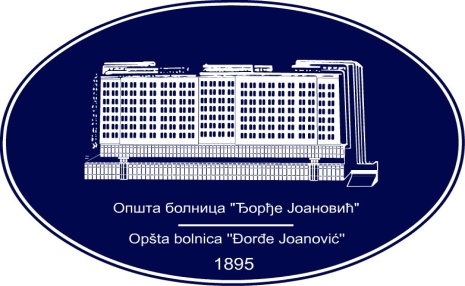 REPUBLIKA SRBIJA - AP VOJVODINAOPŠTA BOLNICA “Đorđe Joanović”Zrenjanin, ul. Dr Vase Savića br. 5Tel: (023) 536-930; centrala 513-200; lokal 3204Fax: (023) 564-104PIB 105539565    matični broj: 08887535Žiro račun kod Uprave za javna plaćanja 840-17661-10E-mail: bolnicazr@ptt.rs        www.bolnica.org.rs